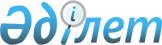 О внесении дополнения в постановление Правительства Республики Казахстан от 6 июля 1999 года N 935
					
			Утративший силу
			
			
		
					Постановление Правительства Республики Казахстан от 1 февраля 2002 года N 153. 
     Утратило силу - постановлением Правительства Республики Казахстан от 7 августа 2002 года N 883 ~P020883 .

      В целях совершенствования работы Комиссии по развитию малого предпринимательства при Правительстве Республики Казахстан Правительство Республики Казахстан постановляет: 

      1. Внести в постановление Правительства Республики Казахстан от 6 июля 1999 года N 935 P990935_ "О Комиссии по развитию малого предпринимательства при Правительстве Республики Казахстан" (САПП Республики Казахстан, 1999 г., N 34, ст. 298) следующее дополнение: 

      Положение о Комиссии по развитию малого предпринимательства при Правительстве Республики Казахстан, утвержденное указанным постановлением: 

      пункт 10 дополнить абзацем следующего содержания: 

      "От государственных органов в состав Комиссии включаются представители со статусом на уровне заместителя первого руководителя государственного органа, от общественных объединений включаются представители республиканских общественных объединений, в которых численность субъектов малого предпринимательства составляет не менее одной трети.". 

      2. Настоящее постановление вступает в силу со дня подписания. 

 

     Премьер-Министр     Республики Казахстан

(Специалисты: Склярова И.В.,              Умбетова А.М.)     
					© 2012. РГП на ПХВ «Институт законодательства и правовой информации Республики Казахстан» Министерства юстиции Республики Казахстан
				